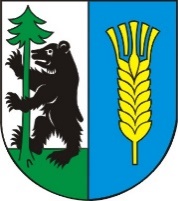 FORMULARZ KONSULTACJI DO PROJEKTU UCHWAŁY RADY POWIATU W KĘTRZYNIE W SPRAWIE PRZEPROWADZENIA KONSULTACJI SPOŁECZNYCH PROJEKTU UCHWAŁY RADY POWIATU W KĘTRZYNIE W SPRAWIE UCHWALENIA „PROGRAMU WSPÓŁPRACY POWIATU KĘTRZYŃSKIEGO Z ORGANIZACJAMI POZARZĄDOWYMI ORAZ PODMIOTAMI, O KTÓRYCH MOWA W ART. 3 UST. 3 USTAWY Z DNIA                       24 KWIETNIA 2003 R. O DZIAŁALNOŚCI POŻYTKU PUBLICZNEGO I O WOLONTARIACIE NA ROK 2019”                                                    ……………………………………………………..                                                    Data i podpis osoby zgłaszającej propozycjęDane podmiotu zgłaszającego propozycjęDane podmiotu zgłaszającego propozycjęDane podmiotu zgłaszającego propozycjęDane podmiotu zgłaszającego propozycjęDane podmiotu zgłaszającego propozycjęNazwa organizacji pozarządowej lub podmiotu wymienionego w art. 3 ust. 3 ustawy o działalności pożytku publicznego i o wolontariacie……………………………………………………………………………………………………………………………………………………………………………………………………………………………………………………………………Nazwa organizacji pozarządowej lub podmiotu wymienionego w art. 3 ust. 3 ustawy o działalności pożytku publicznego i o wolontariacie……………………………………………………………………………………………………………………………………………………………………………………………………………………………………………………………………Nazwa organizacji pozarządowej lub podmiotu wymienionego w art. 3 ust. 3 ustawy o działalności pożytku publicznego i o wolontariacie……………………………………………………………………………………………………………………………………………………………………………………………………………………………………………………………………Nazwa organizacji pozarządowej lub podmiotu wymienionego w art. 3 ust. 3 ustawy o działalności pożytku publicznego i o wolontariacie……………………………………………………………………………………………………………………………………………………………………………………………………………………………………………………………………Nazwa organizacji pozarządowej lub podmiotu wymienionego w art. 3 ust. 3 ustawy o działalności pożytku publicznego i o wolontariacie……………………………………………………………………………………………………………………………………………………………………………………………………………………………………………………………………Imię i nazwisko osoby zgłaszającej, status zgłaszającego w organizacji……………………………………………………………………………………………………………………………………………………………………………………………………………………………………………………………………Imię i nazwisko osoby zgłaszającej, status zgłaszającego w organizacji……………………………………………………………………………………………………………………………………………………………………………………………………………………………………………………………………Imię i nazwisko osoby zgłaszającej, status zgłaszającego w organizacji……………………………………………………………………………………………………………………………………………………………………………………………………………………………………………………………………Imię i nazwisko osoby zgłaszającej, status zgłaszającego w organizacji……………………………………………………………………………………………………………………………………………………………………………………………………………………………………………………………………Imię i nazwisko osoby zgłaszającej, status zgłaszającego w organizacji……………………………………………………………………………………………………………………………………………………………………………………………………………………………………………………………………Dane teleadresowe organizacji (adres do korespondencji, numer telefonu, adres e-mail)……………………………………………………………………………………………………………………………………………………………………………………………………………………………………………………………………Dane teleadresowe organizacji (adres do korespondencji, numer telefonu, adres e-mail)……………………………………………………………………………………………………………………………………………………………………………………………………………………………………………………………………Dane teleadresowe organizacji (adres do korespondencji, numer telefonu, adres e-mail)……………………………………………………………………………………………………………………………………………………………………………………………………………………………………………………………………Dane teleadresowe organizacji (adres do korespondencji, numer telefonu, adres e-mail)……………………………………………………………………………………………………………………………………………………………………………………………………………………………………………………………………Dane teleadresowe organizacji (adres do korespondencji, numer telefonu, adres e-mail)……………………………………………………………………………………………………………………………………………………………………………………………………………………………………………………………………Propozycje zmian do projektuPropozycje zmian do projektuPropozycje zmian do projektuPropozycje zmian do projektuPropozycje zmian do projektuL.p.Paragraf, ustęp, punkt (do którego proponowana jest zmiana)Paragraf, ustęp, punkt (do którego proponowana jest zmiana)Uzasadnienie(proszę podać konkretną propozycję)UwagiInne propozycjeInne propozycje